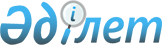 О бюджетах сельских округов города Талдыкорган на 2020-2022 годыРешение Талдыкорганского городского маслихата Алматинской области от 8 января 2020 года № 360. Зарегистрировано Департаментом юстиции Алматинской области 17 января 2020 года № 5403.
      Сноска. Вводится в действие с 01.01.2020 в соответствии с пунктом 4 настоящего решения.
      В соответствии c пунктом 2 статьи 9-1 Бюджетного кодекса Республики Казахстан от 4 декабря 2008 года, подпунктом 1) пункта 1 статьи 6 Закона Республики Казахстан от 23 января 2001 года "О местном государственном управлении и самоуправлении в Республике Казахстан", Талдыкорганский городской маслихат РЕШИЛ:
      1. Утвердить бюджет Еркинского сельского округа на 2020-2022 годы согласно приложениям 1, 2 и 3 к настоящему решению соответственно, в том числе на 2020 год в следующих объемах:
      1) доходы 323 162 тысячи тенге, в том числе:
      налоговые поступления 31 588 тысяч тенге;
      поступления трансфертов 291 574 тысячи тенге, в том числе:
      целевые текущие трансферты 144 275 тысяч тенге;
      субвенции 147 299 тысяч тенге;
      2) затраты 345 179 тысяч тенге;
      3) чистое бюджетное кредитование 0 тенге, в том числе:
      бюджетные кредиты 0 тенге;
      погашение бюджетных кредитов 0 тенге;
      4) сальдо по операциям с финансовыми активами 0 тенге;
      5) дефицит (профицит) бюджета (-) 22 017 тысяч тенге;
      6) финансирование дефицита (использование профицита) бюджета 22 017 тысяч тенге.
      Сноска. Пункт 1 в редакции решения Талдыкорганского городского маслихата Алматинской области от 23.12.2020 № 468 (вводится в действие с 01.01.2020).


      2. Утвердить бюджет Отенайского сельского округа на 2020-2022 годы согласно приложениям 4, 5, и 6 к настоящему решению соответственно, в том числе на 2020 год в следующих объемах:
      1) доходы 162 256 тысяч тенге, в том числе:
      налоговые поступления 28 287 тысяч тенге;
      поступления трансфертов 133 969 тысяч тенге, в том числе:
      целевые текущие трансферты 91 143 тысячи тенге;
      субвенции 42 826 тысяч тенге;
      2) затраты 194 190 тысяч тенге;
      3) чистое бюджетное кредитование 0 тенге, в том числе:
      бюджетные кредиты 0 тенге;
      погашение бюджетных кредитов 0 тенге;
      4) сальдо по операциям с финансовыми активами 0 тенге;
      5) дефицит (профицит) бюджета (-) 31 934 тысячи тенге;
      6) финансирование дефицита (использование профицита) бюджета 31 934 тысячи тенге.
      Сноска. Пункт 2 в редакции решения Талдыкорганского городского маслихата Алматинской области от 24.11.2020 № 452 (вводится в действие с 01.01.2020).


      3. Контроль за исполнением данного решения возложить на постоянную комиссию Талдыкорганского городского маслихата "По экономическим, финансовым вопросам и бюджету".
      4. Настоящее решение вводится в действие с 1 января 2020 года. Бюджет Еркинского сельского округа на 2020 год
      Сноска. Приложение 1 в редакции решения Талдыкорганского городского маслихата Алматинской области от 23.12.2020 № 468 (вводится в действие с 01.01.2020). Бюджет Еркинского сельского округа на 2021 год Бюджет Еркинского сельского округа на 2022 год Бюджет Отенайского сельского округа на 2020 год
      Сноска. Приложение 4 в редакции решения Талдыкорганского городского маслихата Алматинской области от 24.11.2020 № 452 (вводится в действие с 01.01.2020). Бюджет Отенайского сельского округа на 2021 год Бюджет Отенайского сельского округа на 2022 год
					© 2012. РГП на ПХВ «Институт законодательства и правовой информации Республики Казахстан» Министерства юстиции Республики Казахстан
				
      Председатель сессии

Б. Ержанова

      Секретарь Талдыкорганского

      городского маслихата

Т. Ахажан
Приложение 1 к решению Талдыкорганского городского маслихата от "08" января 2020 года № 360
Категория
Категория
Категория
Категория
 

Сумма

(тысяч тенге)
Класс
Класс
Класс
 

Сумма

(тысяч тенге)
Наименование
Наименование
 

Сумма

(тысяч тенге)
Подкласс
Подкласс
 

Сумма

(тысяч тенге)
I. Доходы
323 162
1
Налоговые поступления
31 588
4
Налоги на собственность
31 588
1
Налог на имущество
3 411
3
Земельный налог
2 448
4
Налог на транспортные средства
25 729
4
Поступление трансфертов
291 574
2
Трансферты из вышестоящих органов государственного управления
291 574
3
Трансферты из районного (города областного значения) бюджета
291 574
Функциональная группа
Функциональная группа
Функциональная группа
Функциональная группа
Функциональная группа
Сумма (тысяч тенге)
Функциональная подгруппа
Функциональная подгруппа
Функциональная подгруппа
Функциональная подгруппа
Сумма (тысяч тенге)
Администратор бюджетных программ
Администратор бюджетных программ
Администратор бюджетных программ
Сумма (тысяч тенге)
Программа
Программа
Сумма (тысяч тенге)
Наименование
Сумма (тысяч тенге)
II. Затраты
345 179
01
Государственные услуги общего характера
47 293
1
Представительные, исполнительные и другие органы, выполняющие общие функции государственного управления
47 293
124
Аппарат акима города районного значения, села, поселка, сельского округа
47 293
001
Услуги по обеспечению деятельности акима района в городе, города районного значения, поселка, села, сельского округа
47 027
022
Капитальные расходы государственного органа
266
04
Образование
77 470
1
Дошкольное воспитание и обучение
75 808
124
Аппарат акима города районного значения, села, поселка, сельского округа
75 808
004
Дошкольное воспитание и обучение и организация медицинского обслуживания в организациях дошкольного воспитания и обучения
75 808
2
Начальное, основное среднее и общее среднее образование
1 662
124
Аппарат акима города районного значения, села, поселка, сельского округа
1 662
005
Организация бесплатного подвоза учащихся до ближайшей школы и обратно в сельской местности
1 662
07
Жилищно - коммунальное хозяйство
186 272
3
Благоустройство населенных пунктов
186 272
124
Аппарат акима города районного значения, села, поселка, сельского округа
186 272
008
Освещение улиц населенных пунктов
111 369
009
Обеспечение санитарии населенных пунктов
4 759
011
Благоустройство и озеленение населенных пунктов
70 144
12
Транспорт и коммуникации
22 126
1
Автомобильный транспорт
22 126
124
Аппарат акима города районного значения, села, поселка, сельского округа
22 126
013
Обеспечение функционирования автомобильных дорог в городах районного значения, селах, поселках, сельских округах
22 126
13
Прочие
12 018
9
Прочие
12 018
124
Аппарат акима города районного значения, села, поселка, сельского округа
12 018
040
Реализация мероприятий для решения вопросов обустройства населенных пунктов в реализацию мер по содействию экономическому развитию регионов в рамках Программы развития регионов до 2020 года
12 018
Функциональная группа
Функциональная группа
Функциональная группа
Функциональная группа
Функциональная группа
 

Сумма

(тысяч тенге)
Функциональная подгруппа
Функциональная подгруппа
Функциональная подгруппа
Функциональная подгруппа
 

Сумма

(тысяч тенге)
Администратор бюджетных программ
Администратор бюджетных программ
Администратор бюджетных программ
 

Сумма

(тысяч тенге)
Программа
Программа
 

Сумма

(тысяч тенге)
Наименование
 

Сумма

(тысяч тенге)
III. Чистое бюджетное кредитование
0
Бюджетные кредиты 
0
Категория
Категория
Категория
Категория
 

Сумма

(тысяч тенге)
Класс
Класс
Класс
 

Сумма

(тысяч тенге)
Подкласс
Подкласс
 

Сумма

(тысяч тенге)
Наименование
 

Сумма

(тысяч тенге)
Погашение бюджетных кредитов
0
5
Погашение бюджетных кредитов
0
1
Погашение бюджетных кредитов
0
1
Погашение бюджетных кредитов, выданных из государственного бюджета
0
Функциональная группа
Функциональная группа
Функциональная группа
Функциональная группа
Функциональная группа
 

Сумма

(тысяч тенге)
Функциональная подгруппа
Функциональная подгруппа
Функциональная подгруппа
Функциональная подгруппа
 

Сумма

(тысяч тенге)
Администратор бюджетных программ
Администратор бюджетных программ
Администратор бюджетных программ
 

Сумма

(тысяч тенге)
Программа
Программа
 

Сумма

(тысяч тенге)
Наименование
 

Сумма

(тысяч тенге)
IV. Сальдо по операциям с финансовыми активами
0
Приобретение финансовых активов
0
Категория
Категория
Категория
Категория
 

Сумма

(тысяч тенге)
Класс
Класс
Класс
 

Сумма

(тысяч тенге)
Подкласс
Подкласс
 

Сумма

(тысяч тенге)
Наименование
 

Сумма

(тысяч тенге)
V. Дефицит (профицит) бюджета
-22 017
VI. Финансирование дефицита (использование профицита) бюджета
22 017
8
Используемые остатки бюджетных средств
22 017
1
Остатки бюджетных средств
22 017
1
Свободные остатки бюджетных средств
22 017
Функциональная группа
Функциональная группа
Функциональная группа
Функциональная группа
Функциональная группа
 

Сумма

(тысяч тенге)
Функциональная подгруппа
Функциональная подгруппа
Функциональная подгруппа
Функциональная подгруппа
 

Сумма

(тысяч тенге)
Администратор бюджетных программ
Администратор бюджетных программ
Администратор бюджетных программ
 

Сумма

(тысяч тенге)
Программа
Программа
 

Сумма

(тысяч тенге)
 Наименование
 

Сумма

(тысяч тенге)
16
Погашение займов
0
1
Погашение займов
0Приложение 2 к решению Талдыкорганского городского маслихата от "08" января 2020 года № 360
Категория
Категория
Категория
Категория
 

Сумма

(тысяч тенге)
Класс
Класс
Класс
 

Сумма

(тысяч тенге)
Подкласс
Подкласс
 

Сумма

(тысяч тенге)
Наименование
Наименование
 

Сумма

(тысяч тенге)
I. Доходы
253 020
1
Налоговые поступления
25 797
4
Налоги на собственность
25 797
1
Налог на имущество
3 192
3
Земельный налог
1 254
4
Налог на транспортные средства
21 351
4
Поступление трансфертов
227 223
2
Трансферты из вышестоящих органов государственного управления
227 223
3
Трансферты из районного (города областного значения) бюджета
227 223
Функциональная группа
Функциональная группа
Функциональная группа
Функциональная группа
Функциональная группа
Сумма (тысяч тенге)
Функциональная подгруппа
Функциональная подгруппа
Функциональная подгруппа
Функциональная подгруппа
Сумма (тысяч тенге)
Администратор бюджетных программ
Администратор бюджетных программ
Администратор бюджетных программ
Сумма (тысяч тенге)
Программа
Программа
Сумма (тысяч тенге)
Наименование
Сумма (тысяч тенге)
II. Затраты
253 020
01
Государственные услуги общего характера
36 062
1
Представительные, исполнительные и другие органы, выполняющие общие функции государственного управления
36 062
124
Аппарат акима города районного значения, села, поселка, сельского округа
36 062
001
Услуги по обеспечению деятельности акима района в городе, города районного значения, поселка, села, сельского округа
35 612
022
Капитальные расходы государственного органа
450
04
Образование
65 812
1
Дошкольное воспитание и обучение
63 592
124
Аппарат акима города районного значения, села, поселка, сельского округа
63 592
004
Дошкольное воспитание и обучение и организация медицинского обслуживания в организациях дошкольного воспитания и обучения
63 592
2
Начальное, основное среднее и общее среднее образование
2 220
124
Аппарат акима города районного значения, села, поселка, сельского округа
2 220
005
Организация бесплатного подвоза учащихся до ближайшей школы и обратно в сельской местности
2 220
07
Жилищно - коммунальное хозяйство
124 976
3
Благоустройство населенных пунктов
124 976
124
Аппарат акима города районного значения, села, поселка, сельского округа
124 976
008
Освещение улиц населенных пунктов
108 577
009
Обеспечение санитарии населенных пунктов
4 949
011
Благоустройство и озеленение населенных пунктов
11 450
12
Транспорт и коммуникации
14 152
1
Автомобильный транспорт
14 152
124
Аппарат акима города районного значения, села, поселка, сельского округа
14 152
013
Обеспечение функционирования автомобильных дорог в городах районного значения, селах, поселках, сельских округах
14 152
13
Прочие
12 018
9
Прочие
12 018
124
Аппарат акима города районного значения, села, поселка, сельского округа
12 018
040
Реализация мероприятий для решения вопросов обустройства населенных пунктов в реализацию мер по содействию экономическому развитию регионов в рамках Программы развития регионов до 2020 года
12 018
Функциональная группа
Функциональная группа
Функциональная группа
Функциональная группа
Функциональная группа
 

Сумма

(тысяч тенге)
Функциональная подгруппа
Функциональная подгруппа
Функциональная подгруппа
Функциональная подгруппа
 

Сумма

(тысяч тенге)
Администратор бюджетных программ
Администратор бюджетных программ
Администратор бюджетных программ
 

Сумма

(тысяч тенге)
Программа
Программа
 

Сумма

(тысяч тенге)
Наименование
 

Сумма

(тысяч тенге)
III. Чистое бюджетное кредитование
0
Бюджетные кредиты 
0
Категория
Категория
Категория
Категория
 

Сумма

(тысяч тенге)
Класс
Класс
Класс
 

Сумма

(тысяч тенге)
Подкласс
Подкласс
 

Сумма

(тысяч тенге)
Наименование
 

Сумма

(тысяч тенге)
Погашение бюджетных кредитов
0
5
Погашение бюджетных кредитов
0
1
Погашение бюджетных кредитов
0
1
Погашение бюджетных кредитов, выданных из государственного бюджета
0
Функциональная группа
Функциональная группа
Функциональная группа
Функциональная группа
Функциональная группа
 

Сумма

(тысяч тенге)
Функциональная подгруппа
Функциональная подгруппа
Функциональная подгруппа
Функциональная подгруппа
 

Сумма

(тысяч тенге)
Администратор бюджетных программ
Администратор бюджетных программ
Администратор бюджетных программ
 

Сумма

(тысяч тенге)
Программа
Программа
 

Сумма

(тысяч тенге)
Наименование
 

Сумма

(тысяч тенге)
IV. Сальдо по операциям с финансовыми активами
0
Приобретение финансовых активов
0
Категория
Категория
Категория
Категория
 

Сумма

(тысяч тенге)
Класс
Класс
Класс
 

Сумма

(тысяч тенге)
Подкласс
Подкласс
 

Сумма

(тысяч тенге)
Наименование
 

Сумма

(тысяч тенге)
V. Дефицит (профицит) бюджета
0
VI. Финансирование дефицита (использование профицита) бюджета
0
Функциональная группа
Функциональная группа
Функциональная группа
Функциональная группа
Функциональная группа
 

Сумма

(тысяч тенге)
Функциональная подгруппа
Функциональная подгруппа
Функциональная подгруппа
Функциональная подгруппа
 

Сумма

(тысяч тенге)
Администратор бюджетных программ
Администратор бюджетных программ
Администратор бюджетных программ
 

Сумма

(тысяч тенге)
Программа
Программа
 

Сумма

(тысяч тенге)
 Наименование
 

Сумма

(тысяч тенге)
16
Погашение займов
0
1
Погашение займов
0Приложение 3 к решению Талдыкорганского городского маслихата от "08" января 2020 года № 360
Категория
Категория
Категория
Категория
 

Сумма

(тысяч тенге)
Класс
Класс
Класс
 

Сумма

(тысяч тенге)
Подкласс
Подкласс
 

Сумма

(тысяч тенге)
Наименование
Наименование
 

Сумма

(тысяч тенге)
I. Доходы
261 949
1
Налоговые поступления
28 244
4
Налоги на собственность
28 244
1
Налог на имущество
3 492
3
Земельный налог
1 373
4
Налог на транспортные средства
23 379
4
Поступление трансфертов
233 705
2
Трансферты из вышестоящих органов государственного управления
233 705
3
Трансферты из районного (города областного значения) бюджета
233 705
Функциональная группа
Функциональная группа
Функциональная группа
Функциональная группа
Функциональная группа
Сумма (тысяч тенге)
Функциональная подгруппа
Функциональная подгруппа
Функциональная подгруппа
Функциональная подгруппа
Сумма (тысяч тенге)
Администратор бюджетных программ
Администратор бюджетных программ
Администратор бюджетных программ
Сумма (тысяч тенге)
Программа
Программа
Сумма (тысяч тенге)
Наименование
Сумма (тысяч тенге)
II. Затраты
261 949
01
Государственные услуги общего характера
36 795
1
Представительные, исполнительные и другие органы, выполняющие общие функции государственного управления
36 795
124
Аппарат акима города районного значения, села, поселка, сельского округа
36 795
001
Услуги по обеспечению деятельности акима района в городе, города районного значения, поселка, села, сельского округа
36 345
022
Капитальные расходы государственного органа
450
04
Образование
68 444
1
Дошкольное воспитание и обучение
66 135
124
Аппарат акима города районного значения, села, поселка, сельского округа
66 135
004
Дошкольное воспитание и обучение и организация медицинского обслуживания в организациях дошкольного воспитания и обучения
66 135
2
Начальное, основное среднее и общее среднее образование
2 309
124
Аппарат акима города районного значения, села, поселка, сельского округа
2 309
005
Организация бесплатного подвоза учащихся до ближайшей школы и обратно в сельской местности
2 309
07
Жилищно - коммунальное хозяйство
129 974
3
Благоустройство населенных пунктов
129 974
124
Аппарат акима города районного значения, села, поселка, сельского округа
129 974
008
Освещение улиц населенных пунктов
112 920
009
Обеспечение санитарии населенных пунктов
5 147
011
Благоустройство и озеленение населенных пунктов
11 907
12
Транспорт и коммуникации
14 718
1
Автомобильный транспорт
14 718
124
Аппарат акима города районного значения, села, поселка, сельского округа
14 718
013
Обеспечение функционирования автомобильных дорог в городах районного значения, селах, поселках, сельских округах
14 718
13
Прочие
12 018
9
Прочие
12 018
124
Аппарат акима города районного значения, села, поселка, сельского округа
12 018
040
Реализация мероприятий для решения вопросов обустройства населенных пунктов в реализацию мер по содействию экономическому развитию регионов в рамках Программы развития регионов до 2020 года
12 018
Функциональная группа
Функциональная группа
Функциональная группа
Функциональная группа
Функциональная группа
 

Сумма

(тысяч тенге)
Функциональная подгруппа
Функциональная подгруппа
Функциональная подгруппа
Функциональная подгруппа
 

Сумма

(тысяч тенге)
Администратор бюджетных программ
Администратор бюджетных программ
Администратор бюджетных программ
 

Сумма

(тысяч тенге)
Программа
Программа
 

Сумма

(тысяч тенге)
Наименование
 

Сумма

(тысяч тенге)
III. Чистое бюджетное кредитование
0
Бюджетные кредиты 
0
Категория
Категория
Категория
Категория
 

Сумма

(тысяч тенге)
Класс
Класс
Класс
 

Сумма

(тысяч тенге)
Подкласс
Подкласс
 

Сумма

(тысяч тенге)
Наименование
 

Сумма

(тысяч тенге)
Погашение бюджетных кредитов
0
5
Погашение бюджетных кредитов
0
1
Погашение бюджетных кредитов
0
1
Погашение бюджетных кредитов, выданных из государственного бюджета
0
Функциональная группа
Функциональная группа
Функциональная группа
Функциональная группа
Функциональная группа
 

Сумма

(тысяч тенге)
Функциональная подгруппа
Функциональная подгруппа
Функциональная подгруппа
Функциональная подгруппа
 

Сумма

(тысяч тенге)
Администратор бюджетных программ
Администратор бюджетных программ
Администратор бюджетных программ
 

Сумма

(тысяч тенге)
Программа
Программа
 

Сумма

(тысяч тенге)
Наименование
 

Сумма

(тысяч тенге)
IV. Сальдо по операциям с финансовыми активами
0
Приобретение финансовых активов
0
Категория
Категория
Категория
Категория
 

Сумма

(тысяч тенге)
Класс
Класс
Класс
 

Сумма

(тысяч тенге)
Подкласс
Подкласс
 

Сумма

(тысяч тенге)
Наименование
 

Сумма

(тысяч тенге)
V. Дефицит (профицит) бюджета
0
VI. Финансирование дефицита (использование профицита) бюджета
0
Функциональная группа
Функциональная группа
Функциональная группа
Функциональная группа
Функциональная группа
 

Сумма

(тысяч тенге)
Функциональная подгруппа
Функциональная подгруппа
Функциональная подгруппа
Функциональная подгруппа
 

Сумма

(тысяч тенге)
Администратор бюджетных программ
Администратор бюджетных программ
Администратор бюджетных программ
 

Сумма

(тысяч тенге)
Программа
Программа
 

Сумма

(тысяч тенге)
 Наименование
16
Погашение займов
0
1
Погашение займов
0Приложение 4 к решению Талдыкорганского городского маслихата от "08" января 2020 года № 360
Категория
Категория
Категория
Категория
 

Сумма

(тысяч тенге)
Класс
Класс
Класс
 

Сумма

(тысяч тенге)
Подкласс
Подкласс
 

Сумма

(тысяч тенге)
Наименование
Наименование
 

Сумма

(тысяч тенге)
I. Доходы
162 256
1
Налоговые поступления
28 287
4
Налоги на собственность
28 287
1
Налог на имущество
6 000
3
Земельный налог
790
4
Налог на транспортные средства
21 497
4
Поступление трансфертов
133 969
2
Трансферты из вышестоящих органов государственного управления
133 969
3
Трансферты из районного (города областного значения) бюджета
133 969
Целевые текущие трансферты
91 143
Субвенции
42 826
Функциональная группа
Функциональная группа
Функциональная группа
Функциональная группа
Функциональная группа
Сумма (тысяч тенге)
Функциональная подгруппа
Функциональная подгруппа
Функциональная подгруппа
Функциональная подгруппа
Сумма (тысяч тенге)
Администратор бюджетных программ
Администратор бюджетных программ
Администратор бюджетных программ
Сумма (тысяч тенге)
Программа
Программа
Сумма (тысяч тенге)
Наименование
Сумма (тысяч тенге)
II. Затраты
194 190
01
Государственные услуги общего характера
50 531
1
Представительные, исполнительные и другие органы, выполняющие общие функции государственного управления
50 531
124
Аппарат акима города районного значения, села, поселка, сельского округа
50 531
001
Услуги по обеспечению деятельности акима района в городе, города районного значения, поселка, села, сельского округа
49 481
002
Капитальные расходы государственного органа
1 050
04
Образование
86 560
1
Дошкольное воспитание и обучение
84 300
124
Аппарат акима города районного значения, села, поселка, сельского округа
84 300
004
Дошкольное воспитание и обучение и организация медицинского обслуживания в организациях дошкольного воспитания и обучения
84 300
2
Начальное, основное среднее и общее среднее образование
2 260
124
Аппарат акима города районного значения, села, поселка, сельского округа
2 260
005
Организация бесплатного подвоза учащихся до ближайшей школы и обратно в сельской местности
2 260
07
Жилищно - коммунальное хозяйство
28 503
3
Благоустройство населенных пунктов
28 503
124
Аппарат акима города районного значения, села, поселка, сельского округа
28 503
008
Освещение улиц населенных пунктов
13 815
009
Обеспечение санитарии населенных пунктов
2 496
011
Благоустройство и озеленение населенных пунктов
12 192
08
Культура, спорт, туризм и информационное пространство
200
2
Спорт 
200
124
Аппарат акима города районного значения, села, поселка, сельского округа
200
028
Проведение физкультурно-оздоровительных и спортивных мероприятий на местном уровне
200
12
Транспорт и коммуникации
17 146
1
Автомобильный транспорт
17 146
124
Аппарат акима города районного значения, села, поселка, сельского округа
17 146
013
Обеспечение функционирования автомобильных дорог в городах районного значения, селах, поселках, сельских округах
17 146
13
Прочие
11 250
9
Прочие
11 250
124
Аппарат акима города районного значения, села, поселка, сельского округа
11 250
040
Реализация мероприятий для решения вопросов обустройства населенных пунктов в реализацию мер по содействию экономическому развитию регионов в рамках Программы развития регионов до 2020 года
11 250
Функциональная группа
Функциональная группа
Функциональная группа
Функциональная группа
Функциональная группа
 

Сумма

(тысяч тенге)
Функциональная подгруппа
Функциональная подгруппа
Функциональная подгруппа
Функциональная подгруппа
 

Сумма

(тысяч тенге)
Администратор бюджетных программ
Администратор бюджетных программ
Администратор бюджетных программ
 

Сумма

(тысяч тенге)
Программа
Программа
 

Сумма

(тысяч тенге)
Наименование
 

Сумма

(тысяч тенге)
III. Чистое бюджетное кредитование
0
Бюджетные кредиты 
0
Категория
Категория
Категория
Категория
 

Сумма

(тысяч тенге)
Класс
Класс
Класс
 

Сумма

(тысяч тенге)
Подкласс
Подкласс
 

Сумма

(тысяч тенге)
Наименование
 

Сумма

(тысяч тенге)
Погашение бюджетных кредитов
0
5
Погашение бюджетных кредитов
0
1
Погашение бюджетных кредитов
0
1
Погашение бюджетных кредитов, выданных из государственного бюджета
0
Функциональная группа
Функциональная группа
Функциональная группа
Функциональная группа
Функциональная группа
 

Сумма

(тысяч тенге)
Функциональная подгруппа
Функциональная подгруппа
Функциональная подгруппа
Функциональная подгруппа
 

Сумма

(тысяч тенге)
Администратор бюджетных программ
Администратор бюджетных программ
Администратор бюджетных программ
 

Сумма

(тысяч тенге)
Программа
Программа
 

Сумма

(тысяч тенге)
Наименование
 

Сумма

(тысяч тенге)
IV. Сальдо по операциям с финансовыми активами
0
Приобретение финансовых активов
0
Категория
Категория
Категория
Категория
 

Сумма

(тысяч тенге)
Класс
Класс
Класс
 

Сумма

(тысяч тенге)
Подкласс
Подкласс
 

Сумма

(тысяч тенге)
Наименование
 

Сумма

(тысяч тенге)
V. Дефицит (профицит) бюджета
-31 934
VI. Финансирование дефицита (использование профицита) бюджета
31 934
8
Используемые остатки бюджетных средств
31 934
1
Остатки бюджетных средств
31 934
1
Свободные остатки бюджетных средств
31 934
Функциональная группа
Функциональная группа
Функциональная группа
Функциональная группа
Функциональная группа
 

Сумма

(тысяч тенге)
Функциональная подгруппа
Функциональная подгруппа
Функциональная подгруппа
Функциональная подгруппа
 

Сумма

(тысяч тенге)
Администратор бюджетных программ
Администратор бюджетных программ
Администратор бюджетных программ
 

Сумма

(тысяч тенге)
Программа
Программа
 

Сумма

(тысяч тенге)
 Наименование
16
Погашение займов
0
1
Погашение займов
0Приложение 5 к решению Талдыкорганского городского маслихата от "08" января 2020 года № 360
Категория
Категория
Категория
Категория
 

Сумма

(тысяч тенге)
Класс
Класс
Класс
 

Сумма

(тысяч тенге)
Подкласс
Подкласс
 

Сумма

(тысяч тенге)
Наименование
Наименование
 

Сумма

(тысяч тенге)
I. Доходы
158 339
1
Налоговые поступления
29 844
4
Налоги на собственность
29 844
1
Налог на имущество
6 570
3
Земельный налог
865
4
Налог на транспортные средства
22 409
4
Поступление трансфертов
128 495
2
Трансферты из вышестоящих органов государственного управления
128 495
3
Трансферты из районного (города областного значения) бюджета
128 495
Функциональная группа
Функциональная группа
Функциональная группа
Функциональная группа
Функциональная группа
Сумма (тысяч тенге)
Функциональная подгруппа
Функциональная подгруппа
Функциональная подгруппа
Функциональная подгруппа
Сумма (тысяч тенге)
Администратор бюджетных программ
Администратор бюджетных программ
Администратор бюджетных программ
Сумма (тысяч тенге)
Программа
Программа
Сумма (тысяч тенге)
Наименование
Сумма (тысяч тенге)
II. Затраты
158 339
01
Государственные услуги общего характера
37 804
1
Представительные, исполнительные и другие органы, выполняющие общие функции государственного управления
37 804
124
Аппарат акима города районного значения, села, поселка, сельского округа
37 804
001
Услуги по обеспечению деятельности акима района в городе, города районного значения, поселка, села, сельского округа
37 354
002
Капитальные расходы государственного органа
450
04
Образование
75 417
1
Дошкольное воспитание и обучение
72 301
124
Аппарат акима города районного значения, села, поселка, сельского округа
72 301
004
Дошкольное воспитание и обучение и организация медицинского обслуживания в организациях дошкольного воспитания и обучения
72 301
2
Начальное, основное среднее и общее среднее образование
3 116
124
Аппарат акима города районного значения, села, поселка, сельского округа
3 116
005
Организация бесплатного подвоза учащихся до ближайшей школы и обратно в сельской местности
3 116
07
Жилищно - коммунальное хозяйство
19 716
3
Благоустройство населенных пунктов
19 716
124
Аппарат акима города районного значения, села, поселка, сельского округа
19 716
008
Освещение улиц населенных пунктов
13 960
009
Обеспечение санитарии населенных пунктов
2 596
011
Благоустройство и озеленение населенных пунктов
3 160
12
Транспорт и коммуникации
14 152
1
Автомобильный транспорт
14 152
124
Аппарат акима города районного значения, села, поселка, сельского округа
14 152
013
Обеспечение функционирования автомобильных дорог в городах районного значения, селах, поселках, сельских округах
14 152
13
Прочие
11 250
9
Прочие
11 250
124
Аппарат акима города районного значения, села, поселка, сельского округа
11 250
040
Реализация мероприятий для решения вопросов обустройства населенных пунктов в реализацию мер по содействию экономическому развитию регионов в рамках Программы развития регионов до 2020 года
11 250
Функциональная группа
Функциональная группа
Функциональная группа
Функциональная группа
Функциональная группа
 

Сумма

(тысяч тенге)
Функциональная подгруппа
Функциональная подгруппа
Функциональная подгруппа
Функциональная подгруппа
 

Сумма

(тысяч тенге)
Администратор бюджетных программ
Администратор бюджетных программ
Администратор бюджетных программ
 

Сумма

(тысяч тенге)
Программа
Программа
 

Сумма

(тысяч тенге)
Наименование
 

Сумма

(тысяч тенге)
III. Чистое бюджетное кредитование
0
Бюджетные кредиты 
0
Категория
Категория
Категория
Категория
 

Сумма

(тысяч тенге)
Класс
Класс
Класс
 

Сумма

(тысяч тенге)
Подкласс
Подкласс
 

Сумма

(тысяч тенге)
Наименование
 

Сумма

(тысяч тенге)
Погашение бюджетных кредитов
0
5
Погашение бюджетных кредитов
0
1
Погашение бюджетных кредитов
0
1
Погашение бюджетных кредитов, выданных из государственного бюджета
0
Функциональная группа
Функциональная группа
Функциональная группа
Функциональная группа
Функциональная группа
 

Сумма

(тысяч тенге)
Функциональная подгруппа
Функциональная подгруппа
Функциональная подгруппа
Функциональная подгруппа
 

Сумма

(тысяч тенге)
Администратор бюджетных программ
Администратор бюджетных программ
Администратор бюджетных программ
 

Сумма

(тысяч тенге)
Программа
Программа
 

Сумма

(тысяч тенге)
Наименование
 

Сумма

(тысяч тенге)
IV. Сальдо по операциям с финансовыми активами
0
Приобретение финансовых активов
0
Категория
Категория
Категория
Категория
Категория
 

Сумма

(тысяч тенге)
Класс
Класс
Класс
Класс
 

Сумма

(тысяч тенге)
Подкласс
Подкласс
 

Сумма

(тысяч тенге)
Наименование
 

Сумма

(тысяч тенге)
V. Дефицит (профицит) бюджета
0
VI. Финансирование дефицита (использование профицита) бюджета
0
Функциональная группа
Функциональная группа
Функциональная группа
Функциональная группа
Функциональная группа
 

Сумма

(тысяч тенге)
Функциональная подгруппа
Функциональная подгруппа
Функциональная подгруппа
Функциональная подгруппа
 

Сумма

(тысяч тенге)
Администратор бюджетных программ
Администратор бюджетных программ
Администратор бюджетных программ
 

Сумма

(тысяч тенге)
Программа
 Наименование
16
Погашение займов
0
1
Погашение займов
0Приложение 6 к решению Талдыкорганского городского маслихата от "08" января 2020 года № 360
Категория
Категория
Категория
Категория
 

Сумма

(тысяч тенге)
Класс
Класс
Класс
 

Сумма

(тысяч тенге)
Подкласс
Подкласс
 

Сумма

(тысяч тенге)
Наименование
Наименование
 

Сумма

(тысяч тенге)
I. Доходы
163 445
1
Налоговые поступления
32 678
4
Налоги на собственность
32 678
1
Налог на имущество
7 194
3
Земельный налог
947
4
Налог на транспортные средства
24 537
4
Поступление трансфертов
130 767
2
Трансферты из вышестоящих органов государственного управления
130 767
3
Трансферты из районного (города областного значения) бюджета
130 767
Функциональная группа
Функциональная группа
Функциональная группа
Функциональная группа
Функциональная группа
Сумма (тысяч тенге)
Функциональная подгруппа
Функциональная подгруппа
Функциональная подгруппа
Функциональная подгруппа
Сумма (тысяч тенге)
Администратор бюджетных программ
Администратор бюджетных программ
Администратор бюджетных программ
Сумма (тысяч тенге)
Программа
Программа
Сумма (тысяч тенге)
Наименование
Сумма (тысяч тенге)
II. Затраты
163 445
01
Государственные услуги общего характера
38 539
1
Представительные, исполнительные и другие органы, выполняющие общие функции государственного управления
38 539
124
Аппарат акима города районного значения, села, поселка, сельского округа
38 539
001
Услуги по обеспечению деятельности акима района в городе, города районного значения, поселка, села, сельского округа
38 089
002
Капитальные расходы государственного органа
450
04
Образование
78 433
1
Дошкольное воспитание и обучение
75 193
124
Аппарат акима города районного значения, села, поселка, сельского округа
75 193
004
Дошкольное воспитание и обучение и организация медицинского обслуживания в организациях дошкольного воспитания и обучения
75 193
2
Начальное, основное среднее и общее среднее образование
3 240
124
Аппарат акима города районного значения, села, поселка, сельского округа
3 240
005
Организация бесплатного подвоза учащихся до ближайшей школы и обратно в сельской местности
3 240
07
Жилищно - коммунальное хозяйство
20 505
3
Благоустройство населенных пунктов
20 505
124
Аппарат акима города районного значения, села, поселка, сельского округа
20 505
008
Освещение улиц населенных пунктов
14 518
009
Обеспечение санитарии населенных пунктов
2 700
011
Благоустройство и озеленение населенных пунктов
3 287
12
Транспорт и коммуникации
14 718
1
Автомобильный транспорт
14 718
124
Аппарат акима города районного значения, села, поселка, сельского округа
14 718
013
Обеспечение функционирования автомобильных дорог в городах районного значения, селах, поселках, сельских округах
14 718
13
Прочие
11 250
9
Прочие
11 250
124
Аппарат акима города районного значения, села, поселка, сельского округа
11 250
040
Реализация мероприятий для решения вопросов обустройства населенных пунктов в реализацию мер по содействию экономическому развитию регионов в рамках Программы развития регионов до 2020 года
11 250
Функциональная группа
Функциональная группа
Функциональная группа
Функциональная группа
Функциональная группа
 

Сумма

(тысяч тенге)
Функциональная подгруппа
Функциональная подгруппа
Функциональная подгруппа
Функциональная подгруппа
 

Сумма

(тысяч тенге)
Администратор бюджетных программ
Администратор бюджетных программ
Администратор бюджетных программ
 

Сумма

(тысяч тенге)
Программа
Программа
 

Сумма

(тысяч тенге)
Наименование
 

Сумма

(тысяч тенге)
III. Чистое бюджетное кредитование
0
Бюджетные кредиты 
0
Категория
Категория
Категория
Категория
 

Сумма

(тысяч тенге)
Класс
Класс
Класс
 

Сумма

(тысяч тенге)
Подкласс
Подкласс
 

Сумма

(тысяч тенге)
Наименование
 

Сумма

(тысяч тенге)
Погашение бюджетных кредитов
0
5
Погашение бюджетных кредитов
0
1
Погашение бюджетных кредитов
0
1
Погашение бюджетных кредитов, выданных из государственного бюджета
0
Функциональная группа
Функциональная группа
Функциональная группа
Функциональная группа
Функциональная группа
 

Сумма

(тысяч тенге)
Функциональная подгруппа
Функциональная подгруппа
Функциональная подгруппа
Функциональная подгруппа
 

Сумма

(тысяч тенге)
Администратор бюджетных программ
Администратор бюджетных программ
Администратор бюджетных программ
 

Сумма

(тысяч тенге)
Программа
Программа
 

Сумма

(тысяч тенге)
Наименование
 

Сумма

(тысяч тенге)
IV. Сальдо по операциям с финансовыми активами
0
Приобретение финансовых активов
0
Категория
Категория
Категория
Категория
 

Сумма

(тысяч тенге)
Класс
Класс
Класс
 

Сумма

(тысяч тенге)
Подкласс
Подкласс
 

Сумма

(тысяч тенге)
Наименование
 

Сумма

(тысяч тенге)
V. Дефицит (профицит) бюджета
0
VI. Финансирование дефицита (использование профицита) бюджета
0
Функциональная группа
Функциональная группа
Функциональная группа
Функциональная группа
Функциональная группа
 

Сумма

(тысяч тенге)
Функциональная подгруппа
Функциональная подгруппа
Функциональная подгруппа
Функциональная подгруппа
 

Сумма

(тысяч тенге)
Администратор бюджетных программ
Администратор бюджетных программ
Администратор бюджетных программ
 

Сумма

(тысяч тенге)
Программа
Программа
 

Сумма

(тысяч тенге)
 Наименование
 

Сумма

(тысяч тенге)
16
Погашение займов
0
1
Погашение займов
0